      LUVFURMUTTS ADOPTION APPLICATION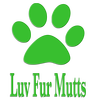 Please answer all questions or mark NA.  Incomplete information is reason for denial.Date: _______________ Name: ______________________ Spouse Name: _________________________
Address: Street: ___________________________________________________
City: ________________________State:_________Zip: ___________County: ___________Home Phone: _________________Cell Phone: ________________
Email: __________________________Employment: ______________
Work Phone: _____________________DOB: ______________________Name and breed of the dog you want: ___________________
Have you had experience with this breed? ____________________________
Name and phone number of your veterinarian: ____________________________
What type of home do you have?     __Apt?     __House?        
Own ____ Rent______ If you rent please include landlords name and 
phone number: __________________________  Roommates:____________
Do you have a fenced yard? _______ Is so how big is it?_________
Does it attach to your house? _________________________________________
If you do not have a fence explain how you plan to provide for potty
breaks and exercise for your new family member._____________________________
_____________________________________________________________________Please list all persons living in the home with you and their relationship to you               _____________________________________________________________________
Where will the dog spend it’s time when you are not home? ______________________
Where will the dog stay when you are home? ____________________Are you prepared to get training for behavior issues should they develop? ________________
If not, how will you deal with behavior problems? __________________________________________________________
Has anyone in your home been allergic to dogs before?______________________
Have you ever re-homed, lost or euthanized a dog? _ If so please explain why._________________________________________________________________
Why do you feel that this dog will be a good fit for your family? __________________________________
On a scale of 1 to 10 how active is your home? _____________________
Anyone who jogs? __________________________________If you lose your home or move what will happen to the dog? 
_____________________________________________________________________
Please list all pets living in the home now:  Type, age and breed: 
_____________________________________________________________________Are you animal’s current on vaccinations? ____
On Heartguard Monthly? ______Spay/Neutered? ______If not please explain why.______________________________________
Can you afford to keep the dog current on vaccines and on heartguard? ___Is this is a breed of dog that requires regular grooming are you aware of 
this and prepared to keep it groomed_____________________________Please list three personal references:  No family members. Please do not list work numbers unless you have checked with the references and received permission.Reference 1:  Name____________________ Phone number: __________________
Reference 2:  Name____________________ Phone number: __________________
Reference 3:  Name ____________________ Phone number:___________________Where did you get your last pet? Breeder, rescue, etc? ______________________________________________________________How did you hear about Luvfurmutts?____________________________Please initial here ______that you understand that submission of this application gives
Luvfurmutts the right to contact your references and your vet to verify that all information
is accurate as submitted.Please list anything here that you feel would help us in making the decision if this dog is
right for your home.  Anything that we have not asked that feel like we need to know 
about you, your home or your family members that will help us with this decision. 

______________________________________________________________________
______________________________________________________________________
______________________________________________________________________
______________________________________________________________________
______________________________________________________________________